QUADRILATERALSA quadrilateral is a plane shape that has four (4) sides. Quadrilaterals include:RectanglesSquaresParallelogramsRhombusesTrapeziumsKitesProperties of QuadrilateralsRectanglesThe opposite sides are equal in length The opposite sides are parallelAll angles are equal. Each angle is equal to 90o (i.e. right angles)The two diagonals are equal in lengthThey have 2 (two) lines of symmetryThe diagonals bisect each other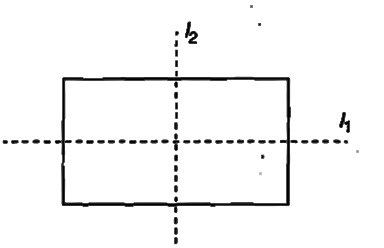 SquaresEach interior angle is equal t 90oAll sides are equal in lengthOpposite sides are parallelThe diagonals intersect at 90oThe diagonals bisect corner angles so that each angle is 45oThey have four lines of symmetryThe diagonals bisect each other 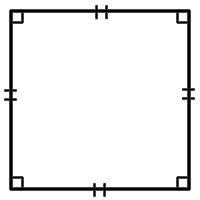 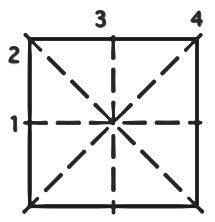 ParallelogramsBoth pairs of opposite sides are parallelOpposite sides are equal in lengthOpposite angles are equal in sizeNo line of symmetry The diagonals bisect each other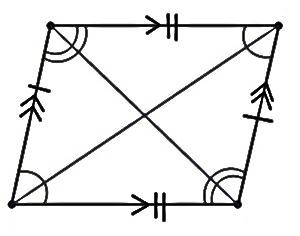 RhombusesAll sides are equalOpposite angles are equal in sizeOpposite sides are parallelEach diagonal bisect the corner anglesDiagonals intersect at 90oThe diagonals bisect each otherThey have two lines of symmetryTrapeziumsA trapezium is a quadrilateral that has one pair of opposite sides parallel. There are two types of trapezium:Isosceles trapezium Non-isosceles trapeziumIsosceles trapeziumOne pair of opposite sides is parallelThe parallel sides are not equal in lengthThey have two pairs of equal anglesThey have equal diagonalsThey have one line of symmetryThe non-parallel opposite sides are equal in length.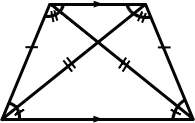 Non-isosceles trapeziumOne pair of opposite sides is parallelNo line of symmetry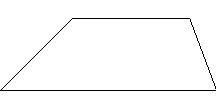 KitesThe adjacent pairs of sides are equal in lengthOne pair of opposite angle is equal in size Diagonals intersect at right angle (90o)One diagonal bisects the other diagonalThey have one line of symmetry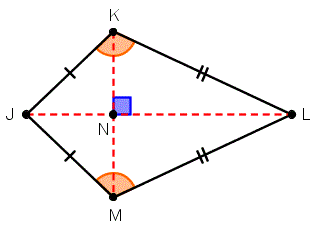 